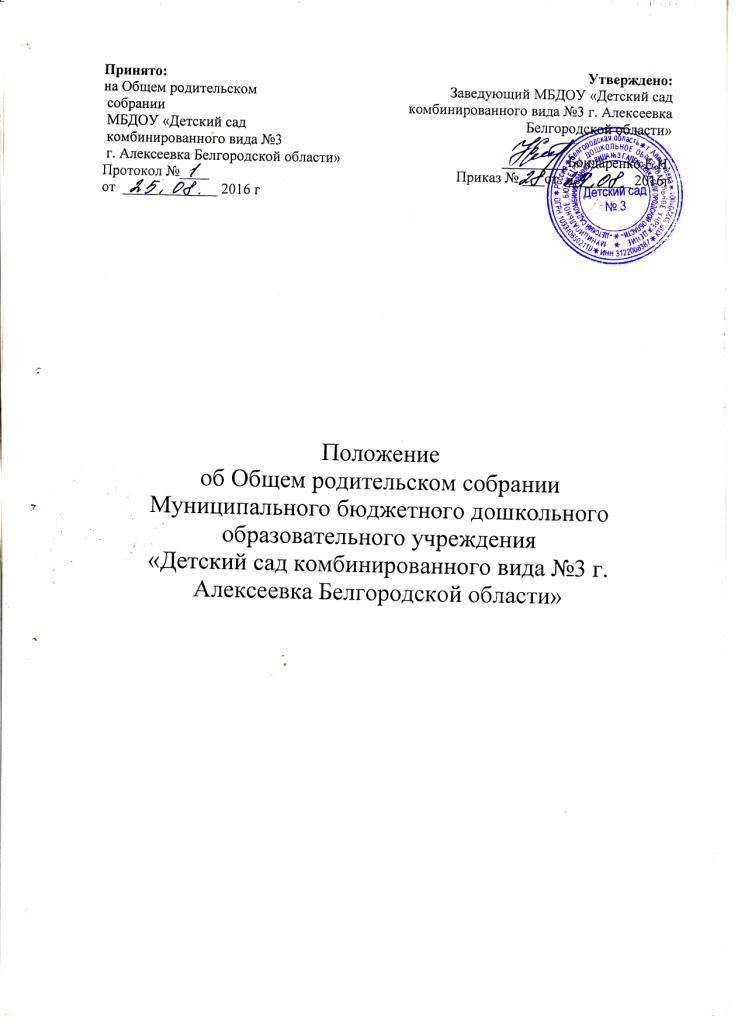 1. Общие положения1.1. Настоящее положение разработано для Муниципального бюджетного дошкольного образовательного учреждения « Детский сад комбинированного вида №3 г. Алексеевка Белгородской области»(далее – Детский сад №3).в соответствии с Федеральным законом от 29.12.2012 №273-ФЗ «Об образовании в Российской Федерации», Семейным кодексом, Уставом МБДОУ.1.2. Положение обОбщем родительском собрании принимается на Общем  собрании работников Детского сада №3, утверждается и вводится в действие приказом заведующего Детским садом №3. Изменения и дополнения в настоящее положение вносятся в таком же порядке.1.3. Общее родительское собрание — орган управления, обеспечивающий участие родителей (законных представителей) в управлении МБДОУ. 1.4. В состав Общего родительского собрания входят все родители (законные представители) воспитанников, посещающих Детский сад №3.1.5. Решения Общего родительского собрания при необходимости рассматриваются на Педагогическом совете,  на Общем собрании работников МБДОУ.1.6.Срок данного положения не ограничен. Данное положение действует до принятия нового1.7Срок полномочий Общего родительского собрания – 3 года.2. Основные задачи Общего родительского собрания2.1. Основными задачами Общего родительского собрания являются:— совместная работа родительской общественности и МБДОУ  по реализации государственной, районной, городской политики в области дошкольного образования;— рассмотрение и обсуждение основных направлений развития детского сада;— обсуждение и утверждение дополнительных услуг в МБДОУ;— координация действий родительской общественности и педагогического коллектива  по вопросам образования воспитанников.3. Функции Общего родительского собрания3.1. Общее родительское собрание Детского сада №3:-— изучает основные направления образовательной, оздоровительной и воспитательной деятельности в детском саду, вносит предложения по их совершенствованию;— заслушивает вопросы, касающиеся содержания, форм и методов образовательного процесса, планирования педагогической  деятельности МБДОУ;— обсуждает проблемы организации дополнительных образовательных, оздоровительных услуг воспитанникам ;— принимает  и заслушивает информацию заведующего, отчеты педагогических и медицинских работников о состоянии здоровья детей, ходе реализации образовательных и воспитательных программ, результатах готовности детей к школьному обучению;— решает вопросы оказания помощи воспитателям группы в работе с неблагополучными семьями;— вносит предложения по совершенствованию педагогического процесса в детском саду;— участвует в планировании совместных с родителями (законными представителями) мероприятий Детского сада №3 — групповых родительских собраний, родительских клубов, Дней открытых дверей и др.;— планирует организацию развлекательных мероприятий с детьми сверх годового плана;— участвует в выборе вариативной части образовательной программы.4. Права Общего родительского собрания4.1. . Каждый член Общего родительского собрания имеет право:— потребовать обсуждения на Общем родительским собранием любого вопроса, входящего в его компетенцию, если это предложение поддержит не менее одной трети членов собрания;— при несогласии с решением Общего родительского собрания высказать свое мотивированное мнение, которое должно быть занесено в протокол.5. Организация управления Общим родительским собранием5.1. В состав Общего родительского собрания входят все родители (законные представители) воспитанников МБДОУ.5.2.  Для ведения заседаний Общего родительское собрание из своего состава выбирается  председатель и секретарь сроком на 3 года. 5.3. В необходимых случаях на заседание Общего родительского собрания приглашаются педагогические, медицинские и другие работники детского сада, представители общественных организаций, учреждений, родители, представители Учредителя. 5.4. Общее родительское собрание МДОУ ведет заведующий детским садом совместно с председателем Общего родительского собрания.5.5. Председатель Общего родительского собрания:— обеспечивает посещаемость родительского собрания;— совместно с заведующим МБДОУ организует подготовку и проведение Общего родительского собрания;—определяет повестку дня Общего родительского собрания;— взаимодействует с заведующим детского сада по вопросам ведения собрания, выполнения его решений.5.6. Общее родительское собрание собирается не реже 3 раз в год, групповое родительское собрание — не реже 1 раза в квартал.5.10. Заседания Общего родительского собрания правомочны, если на них присутствует не менее половины всех родителей (законных  представителей) воспитанников Детского сада №3.5.11. Решение Общего родительского собрания принимается открытым голосованием и считается принятым, если за него проголосовало большинством присутствующих членов собрания.5.12. Организацию выполнения решений Общего родительского собрания осуществляют представители  родительских собраний группсовместно с заведующим МБДОУ. 5.13. Непосредственным выполнением решений занимаются ответственные лица, указанные в протоколе заседания Общего родительского собрания. Результаты докладываются Общему родительскому собранию на следующем заседании.6. Взаимосвязи Общего родительского собрания с органами управления учреждения6.1. Общее родительское собрание взаимодействует со всеми коллегиальными органами  управления Детского сада №3.7. Ответственность Общего родительского собрания7.1. Общее родительское собрание несет ответственность:— за выполнение закрепленных за ним задач и функций;— соответствие принимаемых решений законодательству РФ, нормативно-правовым актам.8. Делопроизводство Общего родительского собрания8.1. Заседания Общего родительского собрания оформляются протоколом.8.2. Протоколы подписываются председателем и секретарем Общего родительского собрания.8.3. Нумерация протоколов ведется от начала учебного года.8.4 Протоколы Общего родительского собрания хранятся в  МБДОУ 3года.8.7. Протоколыродительского собрания группы хранится у воспитателей группы с момента комплектации группы до выпуска детей в школу.